ОБРАЗЕЦ№_____ от _________Уважаемый Алексей Валерьевич!Настоящим сообщаем Вам, что официальным застройщиком (с правом привлечения субподрядных организаций) зоны делового общения          ________________________________________                 .                                                                                                                                       (Наименование зоны делового общения)на Центральной площадке проведения ПМЭФ-2024 (КВЦ «ЭКСПОФОРУМ», г. Санкт-Петербург, Пушкинский р-он, пос. Шушары, территория Пулковское, Петербургское шоссе, д. 64, корп. 1.) является                                      __________________________________                                      ________________                                    .                                                                                                         (Наименование организации подрядчика)Почтовый адрес                                                                                                                                               .                   (Почтовый адрес подрядной организации)Юридический адрес                                                                                                                                         .            (Юридический адрес подрядной организации)Сведения о ответственных должностным лицам подрядной организации:Руководитель подрядной организации (в том числе проектной)   __                                                        .                                                                                                                                                                           .                                                                                                 (Фамилия, имя, отчество, E-mail, номер телефона для связи)Ответственный за производство работ подрядной организации, в том числе проектной:                      .                                                                                                                                                                           .                                             (Фамилия, имя, отчество, E-mail, номер телефона для связи)Ответственный за обеспечение пожарной безопасности:                                                                           .                                                                                                 (Фамилия, имя, отчество, E-mail, номер телефона для связи)Ответственный за обеспечение электробезопасности:                                                                                .                                                                                                 (Фамилия, имя, отчество, E-mail, номер телефона для связи).Ответственный за охрану труда:                                                                                                                    .                                                                          (Фамилия, имя, отчество, E-mail, номер телефона для связи).Ответственный за соблюдениесанитарно-эпидемиологических требований: ____________________________________________      .                                                                          (фамилия, имя, отчество, еmail, номер телефона для связи)Ответственный за аккредитацию сотрудников, водителей и ТС: _____________________________  _.                                                                                                   (фамилия, имя, отчество, еmail, номер телефона для связи)Приложение: 1. Копия выписки из реестра членов саморегулируемой организации (СРО) по форме, утвержденной приказом Федеральной службы по экологическому, технологическому и атомному надзору от 04 марта 2019 года № 86, подтверждающей право выполнения общестроительных, электромонтажных и проектных работ.2. Копия выписки из реестра членов саморегулируемой организации (СРО) по форме, утвержденной приказом Федеральной службы по экологическому, технологическому и атомному надзору от 04 марта 2019 года № 86, подтверждающей право выполнения строительно-монтажных работ.3.  Копия сертификата соответствия международным стандартам серии ISO 9000 (ГОСТ Р. ИСО 9001-2015)./ Подпись /                                                                                                           / Ф. И. О. руководителя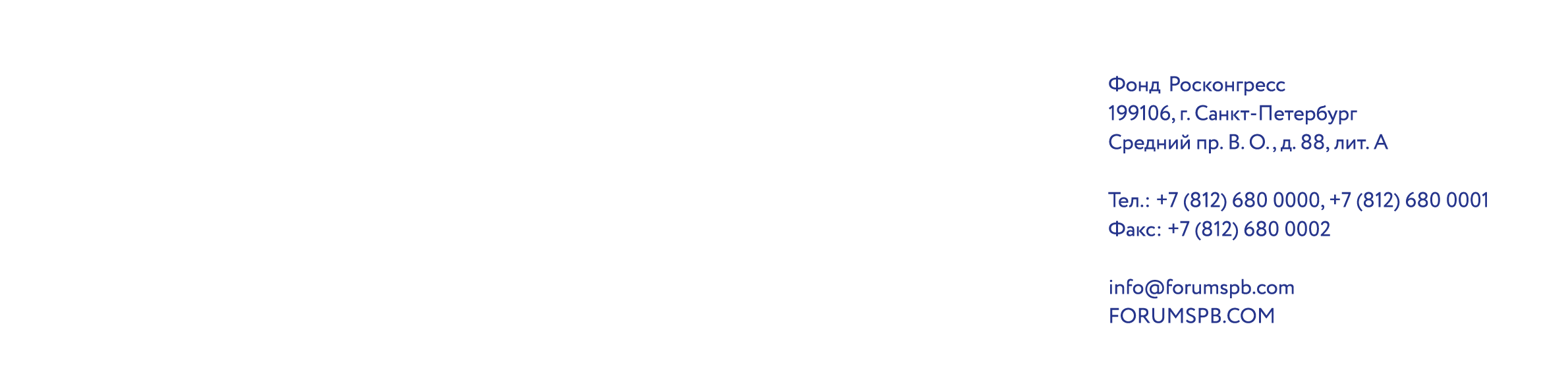 «Бланк Партнера»Директору Петербургского международного экономического форумаВалькову А. В.